        POZVÁNKA      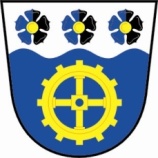 Na    2. veřejné zasedání obecního zastupitelstva,které se bude konat ve čtvrtek  dne  26.5. 2016 od  18-ti hodinPROGRAM:1.  projednání závěrečného účtu a účetní závěrky  - návrh – schválení s výhradou – seznámení se se zprávou z kontroly hospodaření za rok 2015 (přijmout opatření)2. projednání  smlouvy o spolupráci s Magistrátem města  K.Vary (odbor školství)3. projednání  letní slavnosti a indiánského léta pro naše děti4.  sestavení rozpočtového výhledu na příští období (tj. roky 2017-2018)5. různéV Tepličce dne  12.5.2016Hana Bartošová, starostkaVyvěšeno dne  12.5.2016                                                           Sejmuto dne 26.5.2016